Уважаемые коллеги!Во исполнение п. 2.4. решения заседания областной комиссии по обеспечению безопасности дорожного движения от 23.05.2018 № 2/18 департамент рекомендует:Руководителям органов местного самоуправления, осуществляющих управление в сфере образования, рассмотреть вопрос о включении в оценку эффективности деятельности руководителей образовательных организаций показатель работы по профилактике детского дорожно-транспортного травматизма, в том числе наличие случаев ДТП с участием несовершеннолетних обучающихся (по собственной неосторожности);Руководителям образовательных организаций:- с целью поддержания в актуальном состоянии паспорта дорожной безопасности образовательной организации (далее – Паспорт), схем безопасного маршрута обучающихся (воспитанников) (далее – Схема) назначить лицо, ответственное за ведение, своевременное обновление Паспорта, Схемы, а также размещение их на официальном сайте, информационном стенде образовательной организации;- разработать и утвердить Порядок оформления, ведения и использования Паспорта и Схемы; - в целях развития у детей и подростков навыков безопасного участия в дорожном движении организовать проведение не реже 1 раза в квартал пешеходных экскурсий, в ходе которых обращать внимание обучающихся на объекты улично-дорожной сети, находящихся вблизи образовательной организации.Дополнительно направляем проект приказа руководителя образовательной организации «О порядке оформления, ведения и использования Паспорта дорожной безопасности, Схемы безопасного маршрута в образовательной организации» для использования в работе.Приложение: на 1 л. в 1 экз.(4852) 72-83-23Проектот               №       О порядке оформления, ведения и использования Паспорта дорожной безопасности, Схемы безопасного маршрута в образовательной организацииС целью поддержания в актуальном состоянии Паспорта дорожной безопасности (далее – Паспорт), Схемы безопасного маршрута (далее – Схема)ПРИКАЗЫВАЮ:1. Назначить ответственным за ведение Паспорта и Схемы ______________________________________________ (должность, Ф.И.О.).2. Должностному лицу:2.1. Ежегодно к началу учебного года при взаимодействии с главным государственным инспектором безопасности дорожного движения муниципального района обеспечить актуализацию Паспорта и Схемы.2.2. Своевременно размещать Паспорт и Схему на официальном сайте образовательной организации, Схему – в доступных для обозрения местах.2.3. Использовать Паспорт и Схему в период приемки образовательного учреждения к началу учебного года для выявления недостатков в содержании улично-дорожной сети, прилегающей к образовательной организации, либо внесения изменений в Паспорт при появлении объектов регулирования улично-дорожного движения.4. Использовать Паспорт и Схему при проведении родительских собраний, внеклассных мероприятий, в том числе направленных на профилактику безопасности дорожного движения.5. Контроль за исполнением приказа возложить на _______________________ (должность, Ф.И.О.).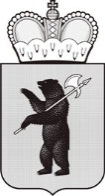 ДЕПАРТАМЕНТ ОБРАЗОВАНИЯЯРОСЛАВСКОЙ ОБЛАСТИСоветская ул., д. . Ярославль, 150000Телефон (4852) 40-18-95Факс (4852) 72-83-81e-mail: http://yarregion.ru/depts/dobrОКПО 00097608, ОГРН 1027600681195,ИНН / КПП 7604037302 / 760401001ИХ.24-4843/18 от 10.08.2018На №           от           Руководителям органов местного самоуправления, осуществляющих управление в сфере образованияРуководителям государственных образовательных организацийО направлении информацииС.В. Астафьева